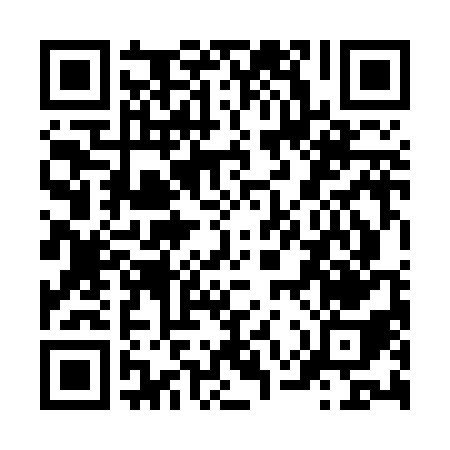 Prayer times for Oberwagenbach, GermanyWed 1 May 2024 - Fri 31 May 2024High Latitude Method: Angle Based RulePrayer Calculation Method: Muslim World LeagueAsar Calculation Method: ShafiPrayer times provided by https://www.salahtimes.comDateDayFajrSunriseDhuhrAsrMaghribIsha1Wed3:556:031:185:178:3410:342Thu3:536:021:185:188:3510:363Fri3:506:001:185:198:3710:384Sat3:485:591:185:198:3810:405Sun3:455:571:185:208:4010:436Mon3:425:561:185:208:4110:457Tue3:405:541:185:218:4210:478Wed3:375:531:185:218:4410:509Thu3:355:511:185:228:4510:5210Fri3:325:501:185:228:4610:5411Sat3:295:481:185:238:4810:5712Sun3:275:471:185:238:4910:5913Mon3:245:461:185:238:5011:0114Tue3:225:441:185:248:5111:0415Wed3:195:431:185:248:5311:0616Thu3:165:421:185:258:5411:0917Fri3:145:411:185:258:5511:1118Sat3:115:401:185:268:5711:1319Sun3:095:381:185:268:5811:1620Mon3:065:371:185:278:5911:1821Tue3:045:361:185:279:0011:2022Wed3:015:351:185:289:0111:2323Thu3:015:341:185:289:0211:2524Fri3:005:331:185:289:0411:2725Sat3:005:321:185:299:0511:2926Sun3:005:321:185:299:0611:2927Mon3:005:311:195:309:0711:3028Tue2:595:301:195:309:0811:3029Wed2:595:291:195:319:0911:3130Thu2:595:281:195:319:1011:3131Fri2:595:281:195:319:1111:32